Geachte ouders,verzorgers, Op donderdag 20 december vieren wij op school het kerstfeest. Vanaf 12.00 uur zijn de kinderen vrij. Om 18.00 uur worden ze weer op school verwacht. Om 17.45 is de school open. Op verzoek van veel ouders en kinderen is er dit jaar weer een kerstdiner voor de kinderen in het eigen lokaal. We vragen uw hulp daarbij. Er zal vanaf 10 december bij ieder lokaal een lijst hangen, waarop u kunt aangeven, of u voor het diner iets kunt en wilt bijdragen in de vorm van hapjes. Op het plein zal na afloop van het diner nog een samenzijn worden georganiseerd voor de ouders en de kinderen. We zijn nog op zoek naar:- vuurkorven (te leen) - hout voor in de vuurkorven - ouders die de vuurkorven om half 6 kunnen aansteken en de korven kunnen bewaken tijdens het feest. - haspels (te leen) - partytent (te leen) - kerstverlichting eventueel op batterij voor op het plein. (te leen) - ouders die de school op maandag 10 december helpen versieren (kan onder schooltijd) - ouders die tijdens het diner van de kinderen de ketels helpen verwarmen en de hapjes helpen klaarzetten voor op het plein en helpen schenken vanaf 19:15 uur. Wij hopen op uw steun om samen een sfeervolle kerst te kunnen vieren. Laat het ons weten via de leerkracht van uw kind, of rechtstreeks aan juf Meike, of juf Christine m.kemerink@hendrik-boogaard.nlc.broersen@hendrik-boogaard.nl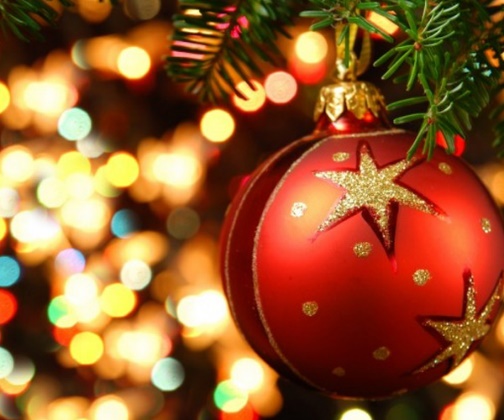 